Развивающая предметно-пространственная среда для детей 6-7 летПознавательное развитиеРазвивающая предметно-пространственная среда обеспечивает возможность педагогам эффективно развивать индивидуальность каждого ребенка с учетом его склонностей, интересов, уровня активности. Поэтому пространственно-развивающая среда организуется, чтобы дети имели возможность заниматься любимым делом. Например, выделение в пространстве субпространств позволяет детям объединяться подгруппами по общим интересам. Субпространства могут быть спроектированы как в самом здании, так и с наружной стороны, а их функция привлекать внимание к тому, на какое оборудование сделан упор, и как его можно использовать для решения задач из смежных образовательных областей. Продуманный интерьер групповой комнаты, выдержанный по цветовой гамме, положительно влияет на настроение детей и взрослых.Окружающая среда позволяет им выбирать занятия по интересам, а воспитателю – направлять детскую деятельность.Обязательными в оборудовании являются материалы, активизирующие познавательную деятельность, экспериментирование, проектную деятельность. Это развивающие игры, технические устройства, модели, предметы для опытно-поисковой работы (весы, мензурки, увеличительные стекла, пружинки и т.д.), материалы для составления коллекций. Необходимым являются также материалы, стимулирующие развитие широких социальных интересов. Это детские энциклопедии, иллюстрированные издания о животном и растительном мире, о жизни людей разных профессий, а также плакаты, в том числе интерактивные, альбомы, проспекты.Социально-коммуникативное развитиеПостроение среды в старших группах должно учитывать гендерные различия детей и представлять возможности как мальчикам, так и девочкам проявлять свои склонности в соответствии с принятыми в обществе эталонами мужественности и женственности. Наличие достаточного количества игр и игрушек для мальчиков и для девочек является важным требованием к организации пространства жизнедеятельности детей. Для мальчиков нужны технические игрушки, предметы обмундирования и вооружения рыцарей, русских богатырей, детали военной формы, различные инструменты. Девочкам потребуются предметы женской одежды, украшения, кружевные накидки, сумочки, материалы для работы с рукоделием и т.д.Художественно-эстетическое развитиеДети в 6-7 лет больше всего заинтересованы в экспериментах и в изучение мира через искусство. Они находят, что высокий уровень реализма привлекателен и активно пользуются возможностями различных художественных материалов. Поэтому, если нет возможности организовать в детском саду художественную студию, то в группе необходимо выделить место для такого художественного экспериментирования.Физическое развитиеДля организации физической активности детей особое внимание уделяют различным видам спорта. В детском саду организуют площадки для баскетбола, места для игры в теннис, бадбинтон, футбол, катание на велосипеде и т.д. Дети любят играть в народные подвижные игры и хорошо иметь атрибуты для этих игр. В группах и спортивных залах ставят спортивные комплексы и скалодромы.На что обратить вниманиеВ последнее время развивающую среду рассматривают как информационно-обучающее пространство, которому должно способствовать все, что окружает ребенка (стены, потолок, мебель, пол, фактура, цвета, звуки и т.д.). Сам интерьер, все его компоненты, включая стены, потолки, игровое оборудование может помочь в воспитании и образовании ребенка. Обучающим может стать любое пространство, находясь в нем, можно познать цвет, не проводя прямого сравнения между цветами. Сделать обучающую среду образовательной организации неотъемлемой от среды обитания, и тогда обучение будет происходить исподволь, не создавая стресса.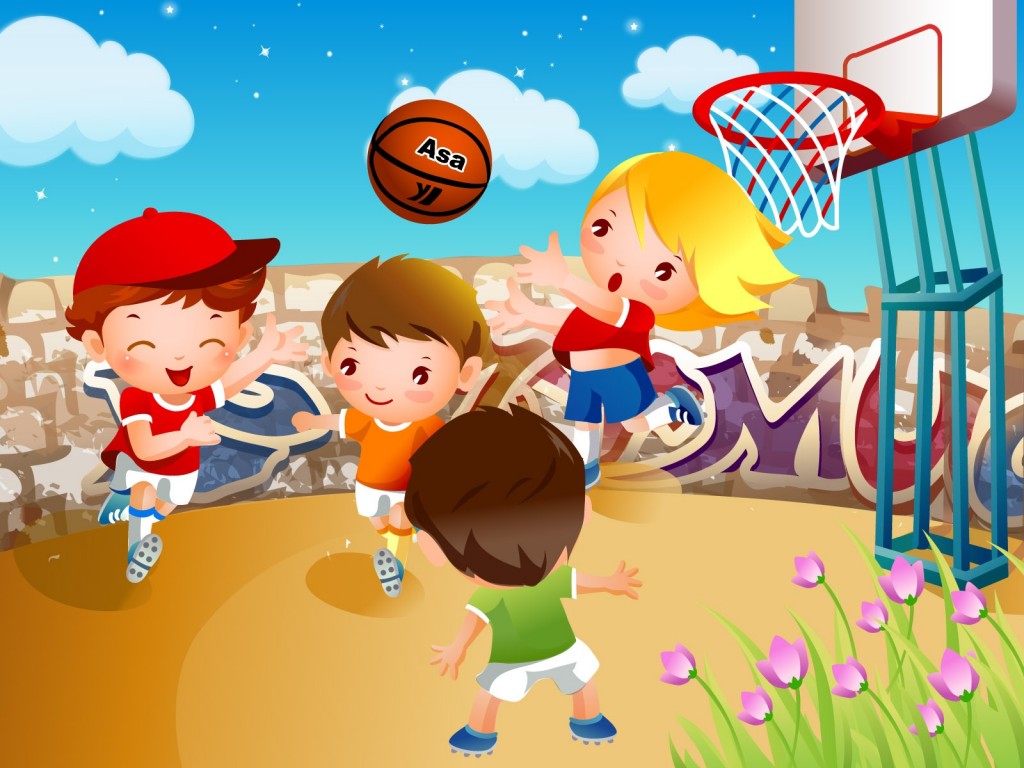 